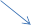 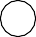 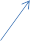 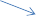 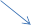 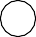 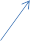 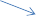 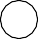 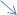 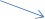 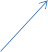 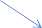 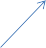 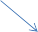 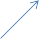 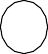 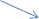 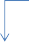 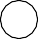 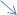 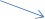 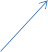 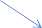 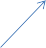 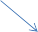 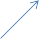 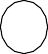 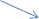 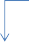 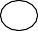 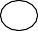 Evrak Giriş Kaydının YapılmasıEvrak Giriş Kaydının YapılmasıEvrak Giriş Kaydının YapılmasıEvrakÇıkış Kaydının YapılmasıHazırlayan : Murat DEREBAŞIOnaylayan : Av.Adem AKTÜRK/Muhakemat Müdürü V.Evrak Giriş Kaydının YapılmasıEvrak Giriş Kaydının YapılmasıEvrak Giriş Kaydının YapılmasıEvrak Giriş Kaydının YapılmasıEvrak Çıkış Kaydının YapılmasıHazırlayan : Murat DEREBAŞIOnaylayan : Av.Adem AKTÜRK/Muhakemat Müdürü V.Evrak Giriş Kaydının YapılmasıHazırlayan : Murat DEREBAŞIOnaylayan : Adem AKTÜRK/Muhakemat MüdürüNoAktivite AdıAktivite AçıklamasıTekrar SıklığıGerçekleştirenOnaylayanDanışılanAktarılan (Bilgi Verilen)KullanılanDoküman (Talimat, Prosedür, Form)Kullanılan Yazılım – EkranYetkinlik        (En fazla 5 adet)Sorumlu Kişinin Almış Olması Gereken Eğitim(ler)Tedarikçi Marifetiyle?1Evrak Giriş Kaydının YapılmasıEvrak memuru tarafından METOP sistemine kaydının yapılıp giriş numarası alınmasıHer SeferindeEvrak Kayıt MemuruxxMuhakemat MüdürüxMETOPHukuki Evrak İşlem BilgisiHukuki Evrak İşlem ProsedürleriHayır2Yazı ve Eklerinin Avukata Havale EdilmesiDava dilekçesinin/dava açma talebine ilişkin yazının Muhakemat Müdürü tarafından uygun görülen avukatın adı yazılmak suretiyle dosyanın havale edilmesiHer SeferindeMuhakemat MüdürüxxHazine AvukatıxxHukuki Süreç BilgisiHukuki Süreç İşlemleriHayır3Yazı Ve Eklerinin İncelenmesiDava dilekçesinin/dava açma talebine ilişkin yazının Avukat tarafından mevzuat ve içtihatlar çerçevesinde incelenmesi gerektiğinde ilgili idaresi ile yazışma yapılması. Dava açma talebine ilişkin yazının maddi ve hukuki nedenlerle dava açılmasında yarar bulunup bulunmadığı yönünden incelenmesi. Geçici hukuki koruma tedbirleri, ilk itirazlar, hak düşürücü ve zamanaşımı süreleri, görev ve yetki bilgi ve belgelerin noksansız gönderilip gönderilmediği yönünden belgelerin incelenmesi, sulhe davet müesesesine başvurulup başvurulmadığının incelenmesi, gerektiğinde ilgili idare ile bu hususta yazışma yapılmasıHer SeferindeHazine AvukatıxMuhakemat MüdürüMuhakemat MüdürüBAHUMMerkez İşlem YönergesixMevzuat Bilgisi ve UygulamaMevzuatHayır4Maddi ve Hukuki Nedenlerin AraştırılmasıMaddi ve hukuki nedenlerle dava açılmasında yarar bulunup bulunmadığının tespit edilmesiHer SeferindeHazine AvukatıxxxxxBilgi Toplama ve OrganizasyonuVeri Toplama ve Analiz TeknikleriHayır5İlgili Birim/İdareye Yazı HazırlanmasıMaddi ve hukuki nedenlerle dava açılmasında yarar bulunmadığının tespiti halinde Avukat tarafından ilgili birim/idareye bu hususta yazı hazırlanmasıHer SeferindeHazine AvukatıxxxxxMS Word Kullanım BilgisiMicrosoft Office Eğitimleri6Yazının Yetkili Makam TarafındanİmzalanmasıYazının Muhakemat Müdürü tarafından imzalanmasıHer SeferindeHazine AvukatıMuhakemat MüdürüxxxxProfesyonellik ve UzmanlıkBireysel Motivasyon ve Performans Teknikleri7Evrak Çıkış Kaydının YapılmasıEvrak memuru tarafından METOP sistemine kaydının yapılıp çıkış numarası alınmasıHer SeferindeEvrak Kayıt MemuruxxxxMETOPSistemli ÇalışmaPlanlama ve Organize Etme8Evrak Giriş Kaydının YapılmasıEvrak memuru tarafından METOP sistemine kaydının yapılıp giriş numarası alınmasıHer SeferindeEvrak Kayıt MemuruxxMuhakemat MüdürüxMETOPYazışma ve Belge YönetimiDoküman ve Arşiv Yönetimi9Gelen Yazı ve Eklerinin Avukata Teslimiİlgili birim/idare tarafından gönderilen dava açılmasına ilişkin yazının Evrak memuru tarafından dosyasına bağlanarak Avukata zimmet karşılığı teslimiHer SeferindeEvrak Kayıt MemuruxxHazine AvukatıxxRutin İşlere UyumBireysel Motivasyon ve Performans Teknikleri10Dava Dilekçesinin Hazırlanması veİmzalanmasıAvukat tarafından davalı sayısından bir fazla olarak dava dilekçelerinin hazırlanması, imzalanması, yazılı delillerin dilekçelere eklenmesiHer SeferindeHazine AvukatıHazine AvukatıxxxxResmi YazışmaYazılı İletişim11Evrak Giriş Kaydının YapılmasıEvrak memuru tarafından METOP sistemine kaydının yapılıp giriş numarası alınmasıHer SeferindeEvrak Kayıt MemuruxxxxMETOPSistem AnaliziSistem Analizi12Cevap Dilekçesinin Avukata TeslimiMahkeme tarafından gönderilen cevap dilekçesinin Evrak memuru tarafından dosyasına bağlanarak Avukata zimmet karşılığı teslimiHer SeferindeEvrak Kayıt MemuruxxxxxVerimlilikSüreç Yönetimi13Cevaba Cevap Dilekçesinin Hazırlanması ve İmzalanmasıİdarelerce gönderilen dava dilekçesi ile birlikte savunmaya esas olacak bilgi ve belgelerin Avukata havale edilmesi üzerine Avukat tarafından davacı sayısından bir fazla olarak cevap dilekçesinin hazırlanması, imzalanması, dilekçelere yazılı delillerin eklenmesiHer SeferindeHazine AvukatıHazine AvukatıxxxxResmi YazışmaYazılı İletişimHayır14Evrak Giriş Kaydının YapılmasıEvrak memuru tarafından METOP sistemine kaydının yapılıp giriş numarası alınmasıHer SeferindeEvrak Kayıt MemuruxxxxMETOPÇalışan Odaklılıkİnsan Kaynakları YönetimiHayır15Cevaba Cevap Dilekçesinin Avukata TeslimiMahkeme tarafından gönderilen cevaba cevap dilekçesinin Evrak memuru tarafından dosyasına bağlanarak Avukata zimmet karşılığı teslimiHer SeferindeEvrak Kayıt MemuruxxHazine AvukatıxxHukuki Süreç BilgisiHukuki Süreç İşlemleriHayır16Cevaba Cevaba Cevap Dilekçesinin Hazırlanması ve İmzalanmasıAvukat tarafından cevaba cevaba cevap dilekçesinin hazırlanması ve imzalanmasıHer SeferindeHazine AvukatıHazine AvukatıxxxxResmi YazışmaYazılı İletişimHayır17Evrak Giriş Kaydının YapılmasıEvrak memuru tarafından METOP sistemine kaydının yapılıp giriş numarası alınmasıHer SeferindeEvrak Kayıt MemuruxxMuhakematMüdürüxMETOPBilgi PaylaşımıTakım ÇalışmasıHayır18Kararın Avukata TeslimiEsasa ilişikin verilen mahkeme kararının Evrak memuru tarafından dosyasına bağlanarak zimmet karşılığı Avukata teslimiHer SeferindeEvrak Kayıt MemuruxxHazine AvukatıxxRutin İşlere UyumBireysel Motivasyon ve Performans TeknikleriHayırHazırlayan: Murat DEREBAŞIHazırlayan: Murat DEREBAŞIHazırlayan: Murat DEREBAŞIOnaylayan: Adem AKTÜRK / Muhakemat MüdürüOnaylayan: Adem AKTÜRK / Muhakemat MüdürüOnaylayan: Adem AKTÜRK / Muhakemat MüdürüOnaylayan: Adem AKTÜRK / Muhakemat MüdürüOnaylayan: Adem AKTÜRK / Muhakemat MüdürüNoAktivite AdıAktivite AçıklamasıTekrar SıklığıGerçekleştirenOnaylayanDanışılanAktarılan (Bilgi Verilen)KullanılanDoküman (Talimat, Prosedür, Form)Kullanılan Yazılım – EkranYetkinlik        (En fazla 5 adet)Sorumlu Kişinin Almış Olması Gereken Eğitim(ler)Tedarikçi Marifetiyle?19Kararın İncelenmesiKararın kısmen yada tamamen aleyhe yada lehe olup olmadığının tespit edilerek kısmen yada tamamen aleyhe olması durumunda temyiz edilip edilmeyeceği, temyizden vazgeçmeye gidilip gidilmeyeceğinin Avukat tarafından incelenmesiHer SeferindeHazine AvukatıxMuhakemat MüdürüMuhakemat MüdürüxxProfesyonellik ve UzmanlıkBireysel Motivasyon ve Performans TeknikleriHayır20Temyiz Dilekçesinin Hazırlanması ve İmzalanmasıTemyiz kararı verildiğinde Avukat tarafından temyiz dilekçesinin hazırlanması ve imzalanmasıHer SeferindeHazine AvukatıHazine AvukatıxxxxResmi YazışmaYazılı İletişimHayır21659 Sayılı KHK'nın 11/2 Maddesi Kapsamındaki İşlemler SürecixxxxxxxxxHayır22659 Sayılı KHK'nın 11/3 Maddesi Kapsamındaki İşlemler SürecixxxxxxxxxHayır23Evrak Giriş Kaydının YapılmasıEvrak memuru tarafından METOP sistemine kaydının yapılıp giriş numarası alınmasıHer SeferindeEvrak Kayıt MemuruxxxxMETOPÇalışan Odaklılıkİnsan Kaynakları YönetimiHayır24Temyiz Dilekçesinin Avukata Teslimiİdare lehine verilen kararın karşı tarafça temyizine ilişkin dilekçenin Evrak memuru tarafından dosyasına bağlanarak zimmet karşılığı Avukata teslimiHer SeferindeEvrak Kayıt MemuruxxHazine AvukatıxxHukuki Süreç BilgisiHukuki Süreç İşlemleriHayır25Temyize Cevap Dilekçesinin Hazırlanması ve İmzalanmasıAvukat tarafından temyize cevap dilekçesinin hazırlanması ve imzalanmasıHer SeferindeHazine AvukatıHazine AvukatıxxxxResmi YazışmaYazılı İletişimHayır26Evrak Giriş Kaydının YapılmasıEvrak memuru tarafından METOP sistemine kaydının yapılıp giriş numarası alınmasıHer SeferindeEvrak Kayıt MemuruxxxxMETOPİdari İşler Hizmet KalitesiHizmet YönelimiHayır27Kararın Avukata TeslimiTemyiz üzerine Yargıtay tarafından verilen kararın Evrak Şubesi tarafından dosyasına bağlanarak zimmet karşılığı Avukata teslimiHer SeferindeEvrak Kayıt MemuruxxHazine AvukatıxxRutin İşlere UyumBireysel Motivasyon ve Performans TeknikleriHayır28Kararın İncelenmesiYargıtay tarafından verilen onama yada bozma kararının kısmen yada tamamen aleyhe yada lehe olup olmadığının tespit edilerek, kısmen yada tamamen aleyhe olması durumunda karar düzeltme yoluna gidilip gidilmeyeceğinin Avukat tarafından değerlendirilmesiHer SeferindeHazine AvukatıxMuhakemat MüdürüMuhakemat MüdürüxxVeri Analizi ve Bilgi OluşturmaVeri Toplama ve Analiz TeknikleriHayır29Karar Düzeltme Dilekçesinin Hazırlanması ve İmzalanmasıKararın kısmen yada tamamen aleyhe olması halinde Avukat tarafından karar düzeltme dilekçesinin hazırlanması ve imzalanmasıHer SeferindeHazine AvukatıHazine AvukatıxxxxYazışma ve Belge YönetimiDoküman ve Arşiv YönetimiHayır30659 Sayılı KHK'nın 11/3 Maddesi Kapsamındaki İşlemler SürecixxxxxxxxHayır31Evrak Giriş Kaydının YapılmasıEvrak memuru tarafından METOP sistemine kaydının yapılıp giriş numarası alınmasıHer SeferindeEvrak Kayıt MemuruxxMuhakemat MüdürüxMETOPHukuki Evrak İşlem BilgisiHukuki Evrak İşlem ProsedürleriHayır32Karar Düzeltme Dilekçesinin Avukata TeslimiTemyiz neticesinde verilen kararın lehimize olması halinde karşı tarafça düzenlenen karar düzeltme dilekçesinin Evrak memuru tarafından dosyasına bağlanarak zimmet karşılığı AvukataHer SeferindeEvrak Kayıt MemuruxxHazine AvukatıxxZaman YönetimiZaman YönetimiHayır33Karar Düzeltmeye CevapDilekçesinin Hazırlanması veAvukat tarafından karar düzeltmeye cevap dilekçesinin hazırlanması ve imzalanmasıHer SeferindeHazine AvukatıHazine AvukatıxxxxHukuki Süreç BilgisiHukuki Süreç İşlemleriHayır34Yeni Esas Üzerinden Dava Takibinin YapılmasıEsasa ilişikin verilen mahkeme kararının temyizi sonucunda Yargıtayca bozma kararı verilmesi halinde davaya bakan ilk derece mahkemesi tarafından yeni esas üzerinden gönderilecek tebligatın gelmesi üzerine dava takibinin yapılmasıHer SeferindeHazine AvukatıxMuhakemat MüdürüMuhakemat MüdürüxxHukuki Süreç BilgisiHukuki Süreç İşlemleriHayır35Evrak Giriş Kaydının YapılmasıEvrak memuru tarafından METOP sistemine kaydının yapılıp giriş numarası alınmasıHer SeferindeHazine AvukatıxxxxMETOPYazılı İletişim ve RaporlamaYazılı İletişimHayır36Karar Düzeltme Üzerine Verilen Kararın Avukata TeslimiKarar düzeltme üzerine Yargıtay tarafından verilen kararın Evrak memuru tarafından dosyasına bağlanarak zimmet karşılığı Avukata teslimiHer SeferindeEvrak Kayıt MemuruxxHazine AvukatıxxMevzuat Bilgisi ve UygulamaMevzuatHayır37Kararın İncelenmesiKarar düzeltme üzerine verilen kararın, karar düzeltme talebinin reddi yada kabulüne ilişkin olup olmadığı yönünden Avukat tarafından incelenmesiHer SeferindeHazine AvukatıxMuhakemat MüdürüMuhakemat MüdürüxxRapor HazırlamaRapor Yazma TeknikleriHayır38Bilgi Yazısının HazırlanmasıKarar düzeltme talebinin reddine ilişkin verilen karar da eklenmek suretiyle takibi tamamlanan dava sonucundan bilgi verilmek üzere ilgili birim/idareye yazının hazırlanmasıHer SeferindeHazine AvukatıxxxxxResmi YazışmaYazılı İletişimHayırHazırlayan: Murat DEREBAŞIHazırlayan: Murat DEREBAŞIHazırlayan: Murat DEREBAŞIOnaylayan: Adem AKTÜRK / Muhakemat MüdürüOnaylayan: Adem AKTÜRK / Muhakemat MüdürüOnaylayan: Adem AKTÜRK / Muhakemat MüdürüOnaylayan: Adem AKTÜRK / Muhakemat MüdürüOnaylayan: Adem AKTÜRK / Muhakemat MüdürüNoAktivite AdıAktivite AçıklamasıTekrar SıklığıGerçekleştirenOnaylayanDanışılanAktarılan (Bilgi Verilen)KullanılanDoküman (Talimat, Prosedür, Form)Kullanılan Yazılım – EkranYetkinlik        (En fazla 5 adet)Sorumlu Kişinin Almış Olması Gereken Eğitim(ler)Tedarikçi Marifetiyle?39Yazının Yetkili Makam TarafındanİmzalanmasıYazının Muhakemat Müdürü tarafından imzalanmasıHer SeferindeMuhakemat MüdürüMuhakemat Müdürüxxxxİç Kontrol Mevzuatı BilgisiKontrol ve DenetimHayır40Evrak Çıkış Kaydının YapılmasıEvrak memuru tarafından METOP sistemine kaydının yapılıp çıkış numarası alınmasıHer SeferindeEvrak Kayıt MemuruxxxxMETOPYazışma ve Belge YönetimiDoküman ve Arşiv YönetimiHayır41Dosyanın Saklıya AlınmasıHukuken yapılacak başka bir işlemi bulunmuyor ise Muhakemat Müdürünün onayını müteakip takibi tamamlanan dava dosyanın saklıya alınmasıHer SeferindeArşiv MemuruMuhakemat MüdürüxxxxArşiv YönetimiDoküman ve Arşiv YönetimiHayır42Yeni Esas Üzerinden Dava Takibinin YapılmasıKarar düzeltme incelemesi sonucunda Yargıtayca karar düzeltme talebinin kabulü kararı verilmesi halinde davaya bakan ilk derece mahkemesi tarafından yeni esas üzerinden gönderilecek tebligatın gelmesi üzerine dava takibinin yapılmasıHer SeferindeHazine AvukatıxxxxxHukuki Süreç BilgisiHukuki Süreç İşlemleriHayırHayırHayırHayırHayırHayırHayırHayırHayırHayırHayırHayırHayırHayırHayırHayırHazırlayan: Murat DEREBAŞIHazırlayan: Murat DEREBAŞIHazırlayan: Murat DEREBAŞIOnaylayan: Adem AKTÜRK / Muhakemat MüdürüOnaylayan: Adem AKTÜRK / Muhakemat MüdürüOnaylayan: Adem AKTÜRK / Muhakemat MüdürüOnaylayan: Adem AKTÜRK / Muhakemat MüdürüOnaylayan: Adem AKTÜRK / Muhakemat Müdürü